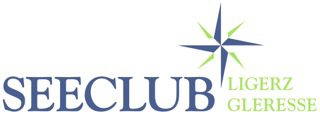 BeitrittserklärungErwachseneName 	     	Vorname 	     Name 	     	Vorname 	     KinderName 	     	Vorname 	     Name 	     	Vorname 	     Name 	     	Vorname 	     AdressdatenStrasse 	     	PLZ / Ort 	     Email 1 	     	Email 2 	     Phone 	     	Phone 	     Bemerkungen      Der jährliche Mitgliederbeitrag beträgt CHF 150. Die Mitgliedschaft beginnt mit dem Eingang der Bezahlung auf die Kontonummer IBAN: CH78 0900 0000 8520 3199 8 	Bitte sendet mir einen EinzahlungsscheinFormular einsenden: info@seeclubligerz.ch / Seeclub Ligerz, Postfach, 2513 Twann